АДМИНИСТРАЦИЯ ГОРОДА ЕНИСЕЙСКА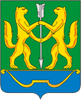 Красноярского краяПОСТАНОВЛЕНИЕ    29.12.2023 г.                              г. Енисейск                                      № 469 -пО внесении изменений в постановление администрации города Енисейска от 30.11.2022 № 439-п «Об утверждении муниципальной программы «Развитие  культуры и туризма в г. Енисейске, 2023-2025 годы» В соответствии со статьей 179 Бюджетного кодекса Российской Федерации, Решением Енисейского городского Совета депутатов от 13.12.2023 № 38-378 «О внесении изменений и дополнений в Решение Енисейского городского Совета депутатов от 16.12.2022 № 26-271 «О бюджете города Енисейска на 2023 год и плановый период 2024-2025 годов», постановлением администрации города от 30.05.2022 № 203-п «Об утверждении Порядка принятия решений о разработке муниципальных программ города Енисейска, их формирования и реализации», руководствуясь статьями 39, 46 Устава города Енисейска, ПОСТАНОВЛЯЮ:1. Приложение к постановлению от 30.11.2022 № 439-п «Об утверждении муниципальной программы «Развитие  культуры и туризма в    г. Енисейске, 2023-2025 годы» изложить в новой редакции согласно приложению к настоящему постановлению. 2.  Контроль за исполнением настоящего постановления возложить на заместителя главы города по социальным и общим вопросам О.Ю. Тихонову.3. Опубликовать настоящее постановление в информационном бюллетене города Енисейска Красноярского края и разместить на официальном интернет-портале органов местного самоуправления                  г. Енисейска (www.eniseysk.com).	4. Постановление вступает в силу со дня его официального опубликования.Глава города                                                                                 В.В. НикольскийПереверзева Юлия Валериевна       2 49 78Приложениек постановлению администрации города Енисейскаот 29.12.2023 №  469 - пПаспортмуниципальной программыОбщая характеристика текущего состояния отрасли культура города Енисейска. Основные цели, задачи и сроки реализации муниципальной программы.Город Енисейск обладает богатым культурным потенциалом, обеспечивающим населению широкий доступ к культурным ценностям. Услуги населению оказывают библиотечная система, учреждения клубного типа. Образовательные учреждения в области искусств обеспечивают предоставление дополнительного образования детей. По состоянию на 01.01.2022 года отрасль «культура» г. Енисейска представлена муниципальным казенным учреждением «Управление культуры и туризма» города Енисейска», 1 централизованной библиотечной системой, включающей в себя 4 структурные единицы, 2 учреждениями клубного типа, 3 учреждениями дополнительного образования в области искусств.Общая численность работников отрасли – 177 человек. Учреждение библиотечного типа представлено муниципальным бюджетным учреждением культуры «Централизованная библиотечная система» г. Енисейска, которое  обеспечивает свободный и полный доступ каждого человека к информации. Сеть централизованной библиотечной системы отрасли «культура» г. Енисейска состоит из 4 единиц: 1 центральная библиотека, 1 детская библиотека, 2 филиала. Важнейшим показателем деятельности библиотек является книговыдача.Основными направлениями деятельности учреждения являются: научно-исследовательская и собирательная работа, экспозиционно-выставочная, просветительская деятельность, работа фондов. Услугами библиотек пользуются более 50 % жителей города. Ежегодно библиотеки посещают более 70 000 раз. На базе центральной библиотеки функционируют четыре крупных клуба по интересам. Один из них (клуб «Родословие»), используя библиотечные фонды и материалы семейных архивов, выпустил в свет 12 выпусков альманаха «Енисейский родослов», что является очень важным для сохранения наследия г. Енисейска.  Книжный фонд обновляется медленными темпами (новые поступления осуществляются в основном за счет средств краевых субсидий и спонсорской помощи Фонда Михаила Прохорова), но количество поступлений недостаточно для того, чтобы удовлетворить запросы посетителей библиотек.Учреждения клубного типа в отрасли «культура» г. Енисейска представлены муниципальным бюджетным учреждением культуры «Культурный центр» г. Енисейска и муниципальным бюджетным учреждением культуры «Городской Дом культуры» имени А.О. Арутюняна.В данных учреждениях люди любых возрастов могут найти занятия по интересам и организовать свой досуг. Основными из направлений работы учреждений является сохранение и развитие традиционной художественной культуры, театрального искусства (коллектив любительского театрального искусства «Мегатрон» МБУК «ГДК»), изучение песенного искусства (русская песня, фольклор, бардовские песни и т.д.) В учреждениях функционируют клубные формирования разнопланового характера, всего – 45 ед. Шесть коллективов имеют звание «Народный». Одним из приоритетов деятельности учреждений клубного типа отрасли «культура»  г. Енисейска является сохранение численности участников мероприятий, клубных формирований, а также развитие кинопоказа, через повышение качества предоставляемых услуг, для чего необходимо модернизировать материально-техническую базу учреждений.Проведение народных традиционных и государственных праздников необходимо не только для организации досуга населения, но и для вовлечения населения в активную культурно – досуговую деятельность города, а также для сохранения и популяризации народных традиций, обрядов и праздников г. Енисейска.Учреждения дополнительного образования в области искусств: Услуги по предоставлению дополнительного образования в области искусств  осуществляют 3 учреждения: муниципальное бюджетное учреждение дополнительного образования «Детская музыкальная школа» г. Енисейска, муниципальное бюджетное учреждение дополнительного образования «Детская художественная школа имени Н.Ф. Дорогова» г. Енисейска, муниципальное бюджетное учреждение дополнительного образования «Детская хореографическая школа» г. Енисейска, деятельность которых направлена на предоставление  дополнительного общеразвивающего и общеобразовательного предпрофессионального образования в области искусств по программам: народный, современный, классический танец; ритмика; подготовительная программа к основной  хореографической программе для детей 4-5 лет: «Мир искусства»: первые шаги; Народные инструменты; Фортепиано; Вокал; Хоровое пение; ИЗО; ДПИ; Живопись; Декоративно-прикладное творчество; Развивающая программа для малышей с 6 лет: «Цветные ладошки»; Художественные ремесла (резьба по дереву, художественное рукоделие, художественная обработка бересты)На базе данных школ обучаются 679 человека, из них 546 человек на бесплатной основе.Данные школы являются уникальными по своему направлению деятельности: Муниципальное бюджетное учреждение дополнительного образования «Детская хореографическая школа» г. Енисейска – единственная хореографическая школа в Красноярском крае;Муниципальное бюджетное учреждение дополнительного образования «Детская музыкальная школа» г. Енисейска – является опорной школой северной территории, на базе данной школы проводятся педчтения, мастер-классы, методобъединения и конкурсы разного уровня;Обучающиеся данных школ дают высокий процент призовых мест при участии в конкурсах разного уровня.	При этом учреждения испытывают проблемы:Нехватка квалифицированных кадров;Отсутствие служебного жилья;Нехватка средств на проведение полноценного ремонта в зданиях.Эффективное управления в отрасли «культура» г. Енисейска достигается  через функционирование муниципального казенного учреждения «Управление культуры и туризма» города Енисейска, деятельность которого направлена на устойчивое развитие  отрасли «культура» г. Енисейска.Одним из ключевых факторов эффективной работы учреждений культуры 
г. Енисейска и учреждений дополнительного образования в области искусств отрасли «культура» г. Енисейска является их обеспеченность высококвалифицированными специалистами для предоставления качественных муниципальных услуг. На сегодняшний день отрасль испытывает острый дефицит в данных специалистах.	В связи с этим в Программе предусмотрено мероприятие по организации процесса обучения и переподготовки специалистов отрасли «культура» г. Енисейска.Реализация Программы также будет осуществляться в соответствии со следующими приоритетами:	обеспечение максимальной доступности культурных ценностей для населения года Енисейска, повышение качества и разнообразия культурных услуг;	создание открытого культурного пространства г. Енисейска (развитие гастрольной, выставочной, фестивальной деятельности и др.);создание виртуального культурного пространства г. Енисейска (оснащение учреждений культуры современным программно-аппаратным комплексом, создание инфраструктуры, обеспечивающей населению   доступ к электронным фондам библиотек     г. Енисейска);создание благоприятных условий для творческой самореализации граждан, получения художественно-эстетического, предпрофессионального образования в области культуры и приобщения к культуре и искусству всех групп населения;активизация просветительской деятельности учреждений отрасли «культура» 
г. Енисейска (гражданско-патриотическое просвещение, культурно-историческое и художественно-эстетическое воспитание)укрепление нормативно-правовой базы отрасли «культура» г. Енисейска, обеспечивающей рост и развитие отрасли; сохранение, популяризация и эффективное использование культурного наследия 
г. Енисейска.В соответствии с основными приоритетами целью Программы является Создание условий для развития, реализации культурного и духовного потенциала населения города Енисейска    Для достижения данной цели должны быть решены следующие задачи:1. Создание условий для полноценного и эффективного культурно-просветительского информирования населения;2. Обеспечение населению города Енисейска доступа к культурным благам и участию в культурной жизни г. Енисейска;3. Создание условий для обеспечения детей г. Енисейска дополнительным образованием в области искусств;4. Создание условий для устойчивого развития отрасли 
«Культура» г. Енисейска.5. Содействие укреплению единства гражданского общества в г. Енисейске.6. Поддержка развития туризма в г. ЕнисейскеРеализация Программы позволит расширить населению  доступ к культурным ценностям и информации в области культуры г. Енисейска, обеспечит поддержку всех форм творческой самореализации личности, широкое вовлечение граждан в культурную деятельность, активизирует процессы интеграции г. Енисейска  в культурное пространство Красноярского края, создаст условия для устойчивого развития отрасли «культура».Туризм в городе Енисейске.Енисейск обладает туристско-рекреационным потенциалом, заключённым в богатом историческом прошлом, наличии большого количества памятников истории, культуры, архитектуры. Перспектива развития города связана с позиционированием в качестве центра культурно-познавательного, событийного и паломнического туризма на региональном и федеральном уровне.Сфера туризма города Енисейска представлена неорганизованным въездным и, более востребованным, внутренним туризмом для граждан России, в основном рассчитанным на жителей Красноярска и Красноярского края, а также Сибирского Федерального округа. Туризм является существенным фактором развития города Енисейска. Потенциальные возможности города позволяют при соответствующем уровне развития туристской инфраструктуры создать полноценную туристcко-рекреационную зону.На сегодняшний день основными проблемами, препятствующими развитию внутреннего и въездного туризма, являются:высокая стоимость туров (высокая стоимость проживания, питания, транспортного и иного туристского обслуживания, существенно превышающая среднеевропейский уровень);недостаточно развитая туристская инфраструктура: малое количество гостиничных средств размещения, отвечающих современному уровню комфорта и международным стандартам, в целом, дефицит современных автобусов туристского класса и других транспортных средств, не развит речной и авиатранспорт для туристов;недостаток уникального набора продуктов/услуг, являющихся для Енисейска традиционными, и недостаточная реклама имеющихся туристских возможностей, как на территории города, делающего его узнаваемым не только на территории региона, но и далеко за пределами края;невыгодные экономические условия для привлечения инвестиций в туристскую инфраструктуру, отсутствие готовых инвестиционных площадок, наличие административных барьеров и др.На сегодняшний момент туристско-рекреационный потенциал города Енисейска остается невостребованным. Наличие объектов культурного наследия не может само по себе обеспечить необходимый приток туристов и его коммерциализацию. Для этого, они должны быть окружены комфортной городской и информационной средой, а в обслуживание туристов должен быть вовлечен малый и средний бизнес. В связи с этим необходимо комплексное решение вопроса туристской инфраструктуры с целью повышения ее конкурентоспособности. Гостиницы, гостевые дома и рестораны необходимо создавать на новых местах в шаговой доступности от исторического центра и вдоль основных туристских маршрутов. Также необходимо создать условия для комфортного передвижения самостоятельных туристов (пеших и автотуристов) на территории Енисейска, снабдив его современной туристской навигацией и иными информационными указателями.Учитывая ограниченные внутренние ресурсы частного бизнеса, необходимы меры для привлечения внешних инвесторов. С этой целью предполагается осуществлять популяризацию возможных инвестиционных площадок территории. Для более эффективной популяризации туристских ресурсов и продуктов города Енисейска сотрудник муниципального бюджетного учреждения культуры «Культурный центр» г. Енисейска осуществляет туристско-информационную деятельность по городу Енисейску. Специалист распространяет информацию по средствам туристско-информационного портала города Енисейска, мобильного приложения «Енисейск», разрабатывает проекты туристских маршрутов, принимает участие в региональных и международных мероприятиях туристкой направленности, консультирует горожан, гостей и потенциальных туристов в области туристско-рекреационных услуг на территории города. С целью повышения информированности потенциальных туристов о туристско-рекреационных возможностях, событиях и туристических продуктах Енисейска, необходимо осуществить комплекс мер, в том числе – создание туристско-информационного центра, деятельность которого должна повысить эффективность мер, направленных на продвижение территории как туристического центра с целью привлечения не только туристов, но и инвесторов, через брендирование знаковых мероприятий, проведение активной информационной кампании на внутреннем, российском и мировом туристских рынках. Для улучшения ситуации в части решения вышеизложенных проблем, с целью создания условий для развития туризма, в рамках подготовки города Енисейска к празднованию 400-летия, был реализован комплекс мероприятий. Для поддержания интереса у туристов к городу Енисейску планируется информирование о туристско-рекреационных возможностях Енисейска людей на российском и международном уровнях доступными средствами. Актуальным вопросом остаётся необходимость привлечения квалифицированных кадров, обладающих знаниями, компетенциями и опытом в отрасли.2. Перечень подпрограмм, отдельных мероприятий и механизм реализации муниципальной программыДля достижения заявленной цели и решения поставленных задач в рамках настоящей Программы предусмотрена реализация следующих подпрограмм:Программа 1. Культурно-просветительская деятельность.Задача: Создание условий для полноценного и эффективного культурно-просветительского информирования населения:	- Библиотечное и информационное обслуживание населения;	- Субсидия в целях софинансирования расходных обязательств субъектов Российской Федерации, возникающих при реализации мероприятия по модернизации библиотек в части комплектования книжных фондов библиотек.- Субсидия на комплектование книжных фондов библиотек;Подпрограмма 2. Искусство и народное творчество.Задача: Обеспечение населению города Енисейска доступа к культурным благам и участию в культурной жизни г. Енисейска.	- Софинансирование мероприятий, направленных на поддержку коллективов народного творчества, мастеров ДПИ учреждений отрасли «культура» г. Енисейска;	- По пункту 15 "Дорожной карты" на обеспечение участия организаций народных художественных промыслов в федеральных и региональных выставках и ярмарках (Распоряжение Правительства РФ от 14.12.2017 № 2800-р);	- Обеспечение населения услугами учреждений клубного типа отрасли «культура»     г. Енисейска;	- Организация и проведение культурных мероприятий, в том числе Августовской Ярмарки;	- По пункту 16 "Дорожной карты" на организацию тематических выставок-ярмарок народных художественных промыслов на территории субъекта Российской Федерации (Распоряжение Правительства РФ от 14.12.2017 № 2800-р);	- Поддержка волонтерского движения;- Субсидия на организацию туристско-рекреационных зон на территории Красноярского края- Субсидия для постоянно действующих коллективов самодеятельного художественного творчества Красноярского края (любительских творческих коллективов) на поддержку творческих фестивалей и конкурсов, в том числе для детей и молодежи.	- Субсидия на приобретение специального оборудования, сырья и расходных материалов для муниципальных домов ремесел и муниципальных клубных формирований по ремеслам, а также на обеспечение их участия в региональных, федеральных, международных фестивалях (мероприятиях), выставках, ярмарках, смотрах, конкурсах по художественным народным ремёслам.Подпрограмма 3. Дополнительное образование в области искусств.Задача: Создание условий для обеспечения детей г. Енисейска дополнительным образованием в области искусств:- Обеспечение населения услугами учреждений дополнительного образования в области искусств;- Софинансирование мероприятий, организованных учреждениями отрасли «культура», с целью выявления и дальнейшего развития творчески одаренных детей;- Субсидия для постоянно действующих коллективов самодеятельного художественного творчества Красноярского края (любительских творческих коллективов) на поддержку творческих фестивалей и конкурсов, в том числе для детей и молодежи.Подпрограмма 4. Обеспечение условий реализации муниципальной программы.Задача: Создание условий для устойчивого развития отрасли 
«культура» г. Енисейска.- Создание условий для обучения и переподготовки специалистов отрасли «культура» г. Енисейска;- Обеспечение деятельности муниципального казенного учреждения "Управление культуры и туризма» города Енисейска.- Субсидия на организацию туристско-рекреационных зон на территории Красноярского краяПодпрограмма 5. Гармонизация межнациональных и межконфессиональных отношений в городе Енисейске	Задача: Содействие укреплению единства гражданского общества в г. Енисейске.	- Мероприятия по укреплению межнационального и межконфессионального согласияПодпрограмма 6. Содействие развитию туризма в городе ЕнисейскеЗадача 6. Поддержка развития туризма в г. Енисейске- Участие в туристической выставке - ярмарке "Енисей";-  Приобретение сувенирной продукции3. Перечень нормативных правовых актов, которыенеобходимы для реализации мероприятийпрограммыИнформация о перечне нормативных правовых актов администрации города, которые необходимы для реализации мероприятий Программы, представлена в приложении 2 к настоящей Программе.4. Перечень целевых индикаторов и показателейрезультативности муниципальной программыИнформация о составе и значениях целевых индикаторов и показателей результативности предоставлена в приложении 3 и 3.1. к настоящей Программе.5. Ресурсное обеспечение муниципальной программыза счет средств бюджета города, вышестоящих бюджетови внебюджетных источниковИнформация о расходах на реализацию мероприятий Программы предоставлена в приложении 5 к настоящей Программе.	Распределение планируемых объемов финансирования Программы по источникам и направлениям расходования средств представлено в приложении 6 к настоящей Программе.6. Подпрограммы, реализуемые в рамках муниципальной программы6.1. Подпрограмма 1. Культурно-просветительская деятельностьПаспорт подпрограммы6.1.2. Мероприятия подпрограммыМероприятия подпрограммы представлены в приложении 1 к муниципальной программе 6.1.3. Механизм реализации подпрограммыМеханизм реализации подпрограммы включает в себя:- разработку и принятие нормативных правовых актов администрации города Енисейска, направленных на развитие культурно-просветительской деятельности - разработку и утверждение календарного плана мероприятий;- уточнение перечня мероприятий подпрограммы с внесением изменений в муниципальную программу.Реализация подпрограммы осуществляется в рамках бюджетного финансирования, предусмотренного за соответствующий финансовый год. Оценка эффективности реализованных мероприятий осуществляется по данным мониторинга, проводимого администрацией города Енисейска.6.1.4. Управление подпрограммой и контроль за исполнением подпрограммыОтветственный исполнитель муниципальной программы в рамках своих полномочий разрабатывает проекты нормативных правовых актов, необходимых для реализации данной подпрограммы, осуществляет координацию деятельности исполнителей по реализации программных мероприятий, формирует перечень мероприятий, необходимых для достижения поставленной задачи, несет ответственность за своевременное и качественное выполнение мероприятий подпрограммы, эффективное использование бюджетных средств, направленных на реализацию подпрограммы, организует освещение в средствах массовой информации и на официальном интернет-портале администрации города ход реализации программных мероприятий.Соисполнители муниципальной программы: в рамках своих полномочий участвуют в разработке и осуществляют реализацию программных мероприятий, предоставляют ответственному исполнителю муниципальной программы информацию, связанную с реализацией программных мероприятий, оценки эффективности реализации подпрограммы и подготовки годового отчета, а также копии актов выполненных работ и иных документов, подтверждающих исполнение обязательств по заключенных муниципальным контрактам.Ответственный исполнитель муниципальной программы осуществляет постоянный контроль за ходом реализации программных мероприятий, полнотой освоения и целевым использованием финансовых средств, выделенных на реализацию соответствующих мероприятий, осуществляет анализ Внутренний муниципальный финансовый контроль в сфере бюджетных правоотношений в соответствии с бюджетным законодательством Российской Федерации и иными нормативными правовыми актами, регулирующими бюджетные правоотношения, осуществляется в соответствии с действующим Порядком, утвержденным соответствующим нормативным правовым актом администрации города Енисейска.Внешний муниципальный финансовый контроль в сфере бюджетных правоотношений осуществляет контрольно-ревизионная служба Енисейского городского Совета депутатов в соответствии с федеральным законодательством, законами и иными нормативными правовыми актами Красноярского края, а также нормативными правовыми актами муниципального образования г. Енисейск.6.2. Подпрограмма 2. Искусство и народное творчествоПаспорт подпрограммы6.2.1. Мероприятия подпрограммыМероприятия подпрограммы представлены в приложении 1 к муниципальной программе 6.2.2. Механизм реализации подпрограммыМеханизм реализации подпрограммы включает в себя:- разработку и принятие нормативных правовых актов администрации города Енисейска, направленных на развитие искусства и народного творчества в городе Енисейске - разработку и утверждение календарного плана мероприятий;- уточнение перечня мероприятий подпрограммы с внесением изменений в муниципальную программу.Реализация подпрограммы осуществляется в рамках бюджетного финансирования, предусмотренного за соответствующий финансовый год. Оценка эффективности реализованных мероприятий осуществляется по данным мониторинга, проводимого администрацией города Енисейска.6.2.3. Управление подпрограммой и контроль за исполнением подпрограммыОтветственный исполнитель муниципальной программы в рамках своих полномочий разрабатывает проекты нормативных правовых актов, необходимых для реализации данной подпрограммы, осуществляет координацию деятельности исполнителей по реализации программных мероприятий, формирует перечень мероприятий, необходимых для достижения поставленной задачи, несет ответственность за своевременное и качественное выполнение мероприятий подпрограммы, эффективное использование бюджетных средств, направленных на реализацию подпрограммы, организует освещение в средствах массовой информации и на официальном интернет-портале администрации города ход реализации программных мероприятий.Соисполнители муниципальной программы: в рамках своих полномочий участвуют в разработке и осуществляют реализацию программных мероприятий, предоставляют ответственному исполнителю муниципальной программы информацию, связанную с реализацией программных мероприятий, оценки эффективности реализации подпрограммы и подготовки годового отчета, а также копии актов выполненных работ и иных документов, подтверждающих исполнение обязательств по заключенных муниципальным контрактам.Ответственный исполнитель муниципальной программы осуществляет постоянный контроль за ходом реализации программных мероприятий, полнотой освоения и целевым использованием финансовых средств, выделенных на реализацию соответствующих мероприятий, осуществляет анализ Внутренний муниципальный финансовый контроль в сфере бюджетных правоотношений в соответствии с бюджетным законодательством Российской Федерации и иными нормативными правовыми актами, регулирующими бюджетные правоотношения, осуществляется в соответствии с действующим Порядком, утвержденным соответствующим нормативным правовым актом администрации города Енисейска.Внешний муниципальный финансовый контроль в сфере бюджетных правоотношений осуществляет контрольно-ревизионная служба Енисейского городского Совета депутатов в соответствии с федеральным законодательством, законами и иными нормативными правовыми актами Красноярского края, а также нормативными правовыми актами муниципального образования г. Енисейск.6.3. Подпрограмма 3. Дополнительное образование в области искусствПаспорт подпрограммы6.3.1. Мероприятия подпрограммыМероприятия подпрограммы представлены в приложении 1 к муниципальной программе 6.3.2. Механизм реализации подпрограммыМеханизм реализации подпрограммы включает в себя:- разработку и принятие нормативных правовых актов администрации города Енисейска, направленных на развитие дополнительного образования в области искусств - разработку и утверждение календарного плана мероприятий;- уточнение перечня мероприятий подпрограммы с внесением изменений в муниципальную программу.Реализация подпрограммы осуществляется в рамках бюджетного финансирования, предусмотренного за соответствующий финансовый год. Оценка эффективности реализованных мероприятий осуществляется по данным мониторинга, проводимого администрацией города Енисейска.6.3.3. Управление подпрограммой и контроль за исполнением подпрограммыОтветственный исполнитель муниципальной программы в рамках своих полномочий разрабатывает проекты нормативных правовых актов, необходимых для реализации данной подпрограммы, осуществляет координацию деятельности исполнителей по реализации программных мероприятий, формирует перечень мероприятий, необходимых для достижения поставленной задачи, несет ответственность за своевременное и качественное выполнение мероприятий подпрограммы, эффективное использование бюджетных средств, направленных на реализацию подпрограммы, организует освещение в средствах массовой информации и на официальном интернет-портале администрации города ход реализации программных мероприятий.Соисполнители муниципальной программы: в рамках своих полномочий участвуют в разработке и осуществляют реализацию программных мероприятий, предоставляют ответственному исполнителю муниципальной программы информацию, связанную с реализацией программных мероприятий, оценки эффективности реализации подпрограммы и подготовки годового отчета, а также копии актов выполненных работ и иных документов, подтверждающих исполнение обязательств по заключенных муниципальным контрактам.Ответственный исполнитель муниципальной программы осуществляет постоянный контроль за ходом реализации программных мероприятий, полнотой освоения и целевым использованием финансовых средств, выделенных на реализацию соответствующих мероприятий, осуществляет анализ Внутренний муниципальный финансовый контроль в сфере бюджетных правоотношений в соответствии с бюджетным законодательством Российской Федерации и иными нормативными правовыми актами, регулирующими бюджетные правоотношения, осуществляется в соответствии с действующим Порядком, утвержденным соответствующим нормативным правовым актом администрации города Енисейска.Внешний муниципальный финансовый контроль в сфере бюджетных правоотношений осуществляет контрольно-ревизионная служба Енисейского городского Совета депутатов в соответствии с федеральным законодательством, законами и иными нормативными правовыми актами Красноярского края, а также нормативными правовыми актами муниципального образования г. Енисейск.6.4. Подпрограмма 4. Обеспечение условий реализации муниципальной программыПаспорт подпрограммы6.4.1. Мероприятия подпрограммыМероприятия подпрограммы представлены в приложении 1 к муниципальной программе 6.4.2. Механизм реализации подпрограммыМеханизм реализации подпрограммы включает в себя:- разработку и принятие нормативных правовых актов администрации города Енисейска, направленных на создание условий для устойчивого развития отрасли «культура» г. Енисейска. - разработку и утверждение календарного плана мероприятий;- уточнение перечня мероприятий подпрограммы с внесением изменений в муниципальную программу.Реализация подпрограммы осуществляется в рамках бюджетного финансирования, предусмотренного за соответствующий финансовый год. Оценка эффективности реализованных мероприятий осуществляется по данным мониторинга, проводимого администрацией города Енисейска.6.4.3. Управление подпрограммой и контроль за исполнением подпрограммыОтветственный исполнитель муниципальной программы в рамках своих полномочий разрабатывает проекты нормативных правовых актов, необходимых для реализации данной подпрограммы, осуществляет координацию деятельности исполнителей по реализации программных мероприятий, формирует перечень мероприятий, необходимых для достижения поставленной задачи, несет ответственность за своевременное и качественное выполнение мероприятий подпрограммы, эффективное использование бюджетных средств, направленных на реализацию подпрограммы, организует освещение в средствах массовой информации и на официальном интернет-портале администрации города ход реализации программных мероприятий.Соисполнители муниципальной программы: в рамках своих полномочий участвуют в разработке и осуществляют реализацию программных мероприятий, предоставляют ответственному исполнителю муниципальной программы информацию, связанную с реализацией программных мероприятий, оценки эффективности реализации подпрограммы и подготовки годового отчета, а также копии актов выполненных работ и иных документов, подтверждающих исполнение обязательств по заключенных муниципальным контрактам.Ответственный исполнитель муниципальной программы осуществляет постоянный контроль за ходом реализации программных мероприятий, полнотой освоения и целевым использованием финансовых средств, выделенных на реализацию соответствующих мероприятий, осуществляет анализ Внутренний муниципальный финансовый контроль в сфере бюджетных правоотношений в соответствии с бюджетным законодательством Российской Федерации и иными нормативными правовыми актами, регулирующими бюджетные правоотношения, осуществляется в соответствии с действующим Порядком, утвержденным соответствующим нормативным правовым актом администрации города Енисейска.Внешний муниципальный финансовый контроль в сфере бюджетных правоотношений осуществляет контрольно-ревизионная служба Енисейского городского Совета депутатов в соответствии с федеральным законодательством, законами и иными нормативными правовыми актами Красноярского края, а также нормативными правовыми актами муниципального образования г. Енисейск.6.5. Подпрограмма 5. Гармонизация межнациональных и межконфессиональных отношений в городе ЕнисейскеПаспорт подпрограммы6.5.1. Мероприятия подпрограммыМероприятия подпрограммы представлены в приложении 1 к муниципальной программе 6.5.2. Механизм реализации подпрограммыМеханизм реализации подпрограммы включает в себя:- разработку и принятие нормативных правовых актов администрации города Енисейска, направленных на гармонизацию межнациональных и межконфессиональных отношений в городе Енисейске - разработку и утверждение календарного плана мероприятий;- уточнение перечня мероприятий подпрограммы с внесением изменений в муниципальную программу.Реализация подпрограммы осуществляется в рамках бюджетного финансирования, предусмотренного за соответствующий финансовый год. Оценка эффективности реализованных мероприятий осуществляется по данным мониторинга, проводимого администрацией города Енисейска.6.5.3. Управление подпрограммой и контроль за исполнением подпрограммыОтветственный исполнитель муниципальной программы в рамках своих полномочий разрабатывает проекты нормативных правовых актов, необходимых для реализации данной подпрограммы, осуществляет координацию деятельности исполнителей по реализации программных мероприятий, формирует перечень мероприятий, необходимых для достижения поставленной задачи, несет ответственность за своевременное и качественное выполнение мероприятий подпрограммы, эффективное использование бюджетных средств, направленных на реализацию подпрограммы, организует освещение в средствах массовой информации и на официальном интернет-портале администрации города ход реализации программных мероприятий.Соисполнители муниципальной программы: в рамках своих полномочий участвуют в разработке и осуществляют реализацию программных мероприятий, предоставляют ответственному исполнителю муниципальной программы информацию, связанную с реализацией программных мероприятий, оценки эффективности реализации подпрограммы и подготовки годового отчета, а также копии актов выполненных работ и иных документов, подтверждающих исполнение обязательств по заключенных муниципальным контрактам.Ответственный исполнитель муниципальной программы осуществляет постоянный контроль за ходом реализации программных мероприятий, полнотой освоения и целевым использованием финансовых средств, выделенных на реализацию соответствующих мероприятий, осуществляет анализ Внутренний муниципальный финансовый контроль в сфере бюджетных правоотношений в соответствии с бюджетным законодательством Российской Федерации и иными нормативными правовыми актами, регулирующими бюджетные правоотношения, осуществляется в соответствии с действующим Порядком, утвержденным соответствующим нормативным правовым актом администрации города Енисейска.Внешний муниципальный финансовый контроль в сфере бюджетных правоотношений осуществляет контрольно-ревизионная служба Енисейского городского Совета депутатов в соответствии с федеральным законодательством, законами и иными нормативными правовыми актами Красноярского края, а также нормативными правовыми актами муниципального образования г. Енисейск.6.6. Подпрограмма 6. Содействие развитию туризма в городе ЕнисейскеПаспорт подпрограммы6.6.1. Мероприятия подпрограммыМероприятия подпрограммы представлены в приложении 1 к муниципальной программе 6.6.2. Механизм реализации подпрограммыМеханизм реализации подпрограммы включает в себя:- разработку и принятие нормативных правовых актов администрации города Енисейска, направленных на поддержку развития туризма в г. Енисейске - разработку и утверждение календарного плана мероприятий;- уточнение перечня мероприятий подпрограммы с внесением изменений в муниципальную программу.Реализация подпрограммы осуществляется в рамках бюджетного финансирования, предусмотренного за соответствующий финансовый год. Оценка эффективности реализованных мероприятий осуществляется по данным мониторинга, проводимого администрацией города Енисейска.6.6.3. Управление подпрограммой и контроль за исполнением подпрограммыОтветственный исполнитель муниципальной программы в рамках своих полномочий разрабатывает проекты нормативных правовых актов, необходимых для реализации данной подпрограммы, осуществляет координацию деятельности исполнителей по реализации программных мероприятий, формирует перечень мероприятий, необходимых для достижения поставленной задачи, несет ответственность за своевременное и качественное выполнение мероприятий подпрограммы, эффективное использование бюджетных средств, направленных на реализацию подпрограммы, организует освещение в средствах массовой информации и на официальном интернет-портале администрации города ход реализации программных мероприятий.Соисполнители муниципальной программы: в рамках своих полномочий участвуют в разработке и осуществляют реализацию программных мероприятий, предоставляют ответственному исполнителю муниципальной программы информацию, связанную с реализацией программных мероприятий, оценки эффективности реализации подпрограммы и подготовки годового отчета, а также копии актов выполненных работ и иных документов, подтверждающих исполнение обязательств по заключенных муниципальным контрактам.Ответственный исполнитель муниципальной программы осуществляет постоянный контроль за ходом реализации программных мероприятий, полнотой освоения и целевым использованием финансовых средств, выделенных на реализацию соответствующих мероприятий, осуществляет анализ Внутренний муниципальный финансовый контроль в сфере бюджетных правоотношений в соответствии с бюджетным законодательством Российской Федерации и иными нормативными правовыми актами, регулирующими бюджетные правоотношения, осуществляется в соответствии с действующим Порядком, утвержденным соответствующим нормативным правовым актом администрации города Енисейска.Внешний муниципальный финансовый контроль в сфере бюджетных правоотношений осуществляет контрольно-ревизионная служба Енисейского городского Совета депутатов в соответствии с федеральным законодательством, законами и иными нормативными правовыми актами Красноярского края, а также нормативными правовыми актами муниципального образования г. ЕнисейскПриложение 2к муниципальной программе «Развитие культуры и туризма в           г. Енисейске, 2023-2025 годы»Перечень нормативных правовых актов администрации города,которые необходимо принять в целях реализации мероприятий муниципальной программыПриложение 3к муниципальной программе «Развитие культуры и туризма в               г. Енисейске, 2023-2025 годы»Сведенияо целевых индикаторах муниципальной программы, и их значенияхПриложение 3.1к муниципальной программе «Развитие культуры и туризма в       г. Енисейске, 2023-2025 годы»Результаты муниципальной программыПриложение 4к муниципальной программе «Развитие культуры и туризма в                  г. Енисейске, 2023-2025 годы»Прогнозсводных показателей муниципальных заданий на оказаниемуниципальных услуг (выполнение работ) муниципальнымиучреждениями по программеПриложение 5к муниципальной программе «Развитие культуры и туризма в г. Енисейске, 2023-2025 годы»Распределение планируемых расходов по подпрограммам  и мероприятиям муниципальной программыПриложение 6к муниципальной программе «Развитие культуры и туризма в г. Енисейске, 2023-2025 годы»Распределение планируемых объемов финансирования муниципальной программы "Развитие культуры и туризма города Енисейска" по источникам финансированияНаименование муниципальной программыРазвитие культуры и туризма в г. Енисейске, 2023-2025 годыАдминистратор муниципальной программыТихонова Ольга Юрьевна, заместитель главы города Енисейска по социальным и общим вопросамОтветственные исполнители мероприятий муниципальной программыМуниципальное казенное учреждение «Управление культуры и туризма» города ЕнисейскаСвязь с государственной программой Красноярского краяГосударственная программа Красноярского края «Развитие культуры и туризма», утвержденная постановлением Правительства Красноярского края от 30.09.2013. № 511-пЦели муниципальной программыСоздание условий для развития, реализации культурного и духовного потенциала населения города ЕнисейскаЗадачи муниципальной программы1. Создание условий для полноценного и эффективного культурно-просветительского информирования населения;2. Обеспечение населению города Енисейска доступа к культурным благам и участию в культурной жизни г. Енисейска;3. Создание условий для обеспечения детей г. Енисейска дополнительным образованием в области искусств;4. Создание условий для устойчивого развития отрасли 
«культура» г. Енисейска.5. Содействие укреплению единства гражданского общества в г. Енисейске.6. Поддержка развития туризма в г. ЕнисейскеПодпрограммыПодпрограмма 1. Культурно-просветительская деятельность.Подпрограмма 2. Искусство и народное творчество.Подпрограмма 3. Дополнительное образование в области искусств.Подпрограмма 4. Обеспечение условий реализации муниципальной программы.Подпрограмма 5. Гармонизация межнациональных и межконфессиональных отношений в городе Енисейске6. Содействие развитию туризма в городе ЕнисейскеСроки реализации муниципальной программы2023 год и плановый период  2024 - 2025 годовЦелевые индикаторыПриведены в приложении № 3 к муниципальной программеОбъемы бюджетных ассигнований муниципальной программыОбщий объем финансирования программы – 404 377 524,96 руб., в том числе по годам: 2023 год – 151 761 524,96 рублей;2024 год – 126 307 900,00 рублей;2025 год – 126 308 100,00 рублей.Наименование подпрограммыКультурно-просветительская деятельностьОтветственные исполнители мероприятий подпрограммыМКУ «УКиТ»МБУК «ЦБС»Задачи подпрограммыСоздание условий для полноценного и эффективного культурно-просветительского информирования населенияОбъемы бюджетных ассигнований подпрограммыОбъемы бюджетных ассигнований подпрограммы представлены в приложении 5 и 6 к муниципальной программеНаименование подпрограммыИскусство и народное творчествоОтветственные исполнители мероприятий подпрограммыМКУ «УКиТ»,МБУК «ГДК»,МБУК «КЦ»Задачи подпрограммыОбеспечение населению города Енисейска доступа к культурным благам и участию в культурной жизни г. ЕнисейскаОбъемы бюджетных ассигнований подпрограммыОбъемы бюджетных ассигнований подпрограммы представлены в приложении 5 и 6 к муниципальной программеНаименование подпрограммыДополнительное образование в области искусствОтветственные исполнители мероприятий подпрограммыМКУ «УКиТ»,МБУДО «ДМШ» г. Енисейска,МБУДО «ДХШ им. Н.Ф.Дорогова»,МБУДО «ДХШ» г. ЕнисейскаЗадачи подпрограммыСоздание условий для обеспечения детей г. Енисейска дополнительным образованием в области искусствОбъемы бюджетных ассигнований подпрограммыОбъемы бюджетных ассигнований подпрограммы представлены в приложении 5 и 6 к муниципальной программеНаименование подпрограммыОбеспечение условий реализации муниципальной программыОтветственные исполнители мероприятий подпрограммыМКУ «УКиТ»Задачи подпрограммыСоздание условий для устойчивого развития отрасли «культура» г. Енисейска.Объемы бюджетных ассигнований подпрограммыОбъемы бюджетных ассигнований подпрограммы представлены в приложении 5 и 6 к муниципальной программеНаименование подпрограммыГармонизация межнациональных и межконфессиональных отношений в городе ЕнисейскеОтветственные исполнители мероприятий подпрограммыАдминистрация города Енисейска,МКУ «УКиТ»Задачи подпрограммыСодействие укреплению единства гражданского общества в г. ЕнисейскеОбъемы бюджетных ассигнований подпрограммыОбъемы бюджетных ассигнований подпрограммы представлены в приложении 5 и 6 к муниципальной программеНаименование подпрограммыСодействие развитию туризма в г. ЕнисейскеОтветственные исполнители мероприятий подпрограммыМКУ «УКиТ»,МБУК «КЦ»Задачи подпрограммыПоддержка развития туризма в г. ЕнисейскеОбъемы бюджетных ассигнований подпрограммыОбъемы бюджетных ассигнований подпрограммы представлены в приложении 5 и 6 к муниципальной программе»»»»»»Приложение 1к муниципальной программе «Развитие культуры и туризма в г. Енисейске, 2023-2025 годы»Приложение 1к муниципальной программе «Развитие культуры и туризма в г. Енисейске, 2023-2025 годы»Перечень подпрограмм и отдельных мероприятий муниципальной программыПеречень подпрограмм и отдельных мероприятий муниципальной программыПеречень подпрограмм и отдельных мероприятий муниципальной программыПеречень подпрограмм и отдельных мероприятий муниципальной программыПеречень подпрограмм и отдельных мероприятий муниципальной программыПеречень подпрограмм и отдельных мероприятий муниципальной программыПеречень подпрограмм и отдельных мероприятий муниципальной программыПеречень подпрограмм и отдельных мероприятий муниципальной программы№п/пНаименование мероприятияОтветственный исполнитель мероприятияОтветственный исполнитель мероприятияСрокСрокОжидаемый результат (краткое описание)Связь с показателями муниципальной программыСвязь с показателями муниципальной программы№п/пНаименование мероприятияОтветственный исполнитель мероприятияОтветственный исполнитель мероприятия начала реализацииокончания реализацииОжидаемый результат (краткое описание)Связь с показателями муниципальной программыСвязь с показателями муниципальной программы123345677Муниципальная программа «Развитие культуры и туризма в г. Енисейске, 2023-2025 г.»Муниципальная программа «Развитие культуры и туризма в г. Енисейске, 2023-2025 г.»Муниципальная программа «Развитие культуры и туризма в г. Енисейске, 2023-2025 г.»Муниципальная программа «Развитие культуры и туризма в г. Енисейске, 2023-2025 г.»Муниципальная программа «Развитие культуры и туризма в г. Енисейске, 2023-2025 г.»Муниципальная программа «Развитие культуры и туризма в г. Енисейске, 2023-2025 г.»Муниципальная программа «Развитие культуры и туризма в г. Енисейске, 2023-2025 г.»Муниципальная программа «Развитие культуры и туризма в г. Енисейске, 2023-2025 г.»1Подпрограмма 1. Культурно-просветительская деятельность.Подпрограмма 1. Культурно-просветительская деятельность.Подпрограмма 1. Культурно-просветительская деятельность.Подпрограмма 1. Культурно-просветительская деятельность.Подпрограмма 1. Культурно-просветительская деятельность.Подпрограмма 1. Культурно-просветительская деятельность.Подпрограмма 1. Культурно-просветительская деятельность.Подпрограмма 1. Культурно-просветительская деятельность.Задача: Создание условий для полноценного и эффективного культурно-просветительского информирования населенияЗадача: Создание условий для полноценного и эффективного культурно-просветительского информирования населенияЗадача: Создание условий для полноценного и эффективного культурно-просветительского информирования населенияЗадача: Создание условий для полноценного и эффективного культурно-просветительского информирования населенияЗадача: Создание условий для полноценного и эффективного культурно-просветительского информирования населенияЗадача: Создание условий для полноценного и эффективного культурно-просветительского информирования населенияЗадача: Создание условий для полноценного и эффективного культурно-просветительского информирования населенияЗадача: Создание условий для полноценного и эффективного культурно-просветительского информирования населения1.1Библиотечное и информационное обслуживание населенияМКУ «УКиТ»,МБУК «ЦБС»МКУ «УКиТ»,МБУК «ЦБС»2023 год2025 годБиблиотечное, библиографическое и информационное обслуживание пользователей библиотеки;Предоставление библиографической информации из государственных библиотечных фондов и информации из государственных библиотечных фондов в части, не касающейся авторских прав;Библиографическая обработка документов и создание каталогов;Формирование, учет, изучение, обеспечение физического сохранения и безопасности фондов библиотек, включая оцифровку фондовОказывает влияние на показатели: «Уровень фактической книговыдачи муниципальных библиотек отрасли «культура» г. Енисейска на 1 тыс. населения(ед.)»; Количество пользователей библиотек отрасли «культура» г. Енисейска; Количество новых изданий, приобретенных в фонды муниципальных библиотек отрасли «культура»  г. Енисейска  Оказывает влияние на показатели: «Уровень фактической книговыдачи муниципальных библиотек отрасли «культура» г. Енисейска на 1 тыс. населения(ед.)»; Количество пользователей библиотек отрасли «культура» г. Енисейска; Количество новых изданий, приобретенных в фонды муниципальных библиотек отрасли «культура»  г. Енисейска  1.2Субсидия в целях софинансирования расходных обязательств субъектов Российской Федерации, возникающих при реализации мероприятия по модернизации библиотек в части комплектования книжных фондов библиотекМКУ «УКиТ»,МБУК «ЦБС»МКУ «УКиТ»,МБУК «ЦБС»2023 год2025 годПриобретение книжных изданий.Повышение качества оказываемых услуг учреждениемОказывает влияние на показатели: «Уровень фактической книговыдачи муниципальных библиотек отрасли «культура» г. Енисейска на 1 тыс. населения(ед.)Количество пользователей библиотек отрасли «культура» г. Енисейска; Количество новых изданий, приобретенных в фонды муниципальных библиотек отрасли «культура» г. ЕнисейскаОказывает влияние на показатели: «Уровень фактической книговыдачи муниципальных библиотек отрасли «культура» г. Енисейска на 1 тыс. населения(ед.)Количество пользователей библиотек отрасли «культура» г. Енисейска; Количество новых изданий, приобретенных в фонды муниципальных библиотек отрасли «культура» г. Енисейска1.3Субсидия на комплектование книжных фондов библиотекМКУ «УКиТ»,МБУК «ЦБС»МКУ «УКиТ»,МБУК «ЦБС»2023 год2025 годПриобретение книжных изданий.Повышение качества оказываемых услуг учреждениемОказывает влияние на показатели: «Уровень фактической книговыдачи муниципальных библиотек отрасли «культура» г. Енисейска на 1 тыс. населения(ед.)Количество пользователей библиотек отрасли «культура» г. Енисейска; Количество новых изданий, приобретенных в фонды муниципальных библиотек отрасли «культура»  г. Енисейска  Оказывает влияние на показатели: «Уровень фактической книговыдачи муниципальных библиотек отрасли «культура» г. Енисейска на 1 тыс. населения(ед.)Количество пользователей библиотек отрасли «культура» г. Енисейска; Количество новых изданий, приобретенных в фонды муниципальных библиотек отрасли «культура»  г. Енисейска  Подпрограмма 2. Искусство и народное творчество.Подпрограмма 2. Искусство и народное творчество.Подпрограмма 2. Искусство и народное творчество.Подпрограмма 2. Искусство и народное творчество.Подпрограмма 2. Искусство и народное творчество.Подпрограмма 2. Искусство и народное творчество.Подпрограмма 2. Искусство и народное творчество.Подпрограмма 2. Искусство и народное творчество.Задача: Обеспечение населению города Енисейска доступа к культурным благам и участию в культурной жизни г. ЕнисейскаЗадача: Обеспечение населению города Енисейска доступа к культурным благам и участию в культурной жизни г. ЕнисейскаЗадача: Обеспечение населению города Енисейска доступа к культурным благам и участию в культурной жизни г. ЕнисейскаЗадача: Обеспечение населению города Енисейска доступа к культурным благам и участию в культурной жизни г. ЕнисейскаЗадача: Обеспечение населению города Енисейска доступа к культурным благам и участию в культурной жизни г. ЕнисейскаЗадача: Обеспечение населению города Енисейска доступа к культурным благам и участию в культурной жизни г. ЕнисейскаЗадача: Обеспечение населению города Енисейска доступа к культурным благам и участию в культурной жизни г. ЕнисейскаЗадача: Обеспечение населению города Енисейска доступа к культурным благам и участию в культурной жизни г. Енисейска2.1Софинансирование мероприятий, направленных на поддержку коллективов народного творчества, мастеров ДПИ учреждений отрасли «культура» МКУ «УКиТ»МКУ «УКиТ»2023 год2025 годОрганизация гастролей для коллективов народного творчества, мастеров ДПИ – не менее 2 раз в годОказывает влияние на показатель: «Количество коллективов клубных учреждений культуры, имеющих звание «Народный».Оказывает влияние на показатель: «Количество коллективов клубных учреждений культуры, имеющих звание «Народный».2.2По пункту 15 "Дорожной карты" на обеспечение участия организаций народных художественных промыслов в федеральных и региональных выставках и ярмарках(Распоряжение Правительства РФ от 14.12.2017 № 2800-р)МКУ «УКиТ»МКУ «УКиТ»2023 год2025 годОрганизация гастролей для коллективов народного творчества, мастеров ДПИ – не менее 2 раз в годОказывает влияние на показатель: «Количество коллективов клубных учреждений культуры, имеющих звание «Народный».Оказывает влияние на показатель: «Количество коллективов клубных учреждений культуры, имеющих звание «Народный».2.3.Обеспечение населения услугами учреждений клубного типа отрасли «культура»г. ЕнисейскаМКУ «УКиТ»,МБУК «ГДК»,МБУК «КЦ»МКУ «УКиТ»,МБУК «ГДК»,МБУК «КЦ»2023 год2025 годОрганизация и проведение культурно-массовых мероприятий;Организация деятельности клубных формирований и формирований самодеятельного народного творчества;Показ кинофильмовОказывает влияние на показатель: Количество мероприятий, организованных и проведенных учреждениями клубного типа отрасли «культура» г. Енисейска, на бесплатной основе; Количество зрителей киносеансов, на бесплатной основе, в учреждениях клубного типа отрасли «культура»  г. Енисейска;Количество посетителей клубных учреждений отрасли «культура» г. Енисейска на бесплатной основе;Количество коллективов клубных учреждений культуры, имеющих звание «Народный».Оказывает влияние на показатель: Количество мероприятий, организованных и проведенных учреждениями клубного типа отрасли «культура» г. Енисейска, на бесплатной основе; Количество зрителей киносеансов, на бесплатной основе, в учреждениях клубного типа отрасли «культура»  г. Енисейска;Количество посетителей клубных учреждений отрасли «культура» г. Енисейска на бесплатной основе;Количество коллективов клубных учреждений культуры, имеющих звание «Народный».2.4Организация и проведение культурных мероприятий, в том числе Августовской ЯрмаркиМКУ «УКиТ»МКУ «УКиТ»2023 год2025 годОрганизация и проведение культурных мероприятий, в том числе Августовской ярмаркиОказывает влияние на показатель: «Число посетителей культурно-досуговых мероприятий, организованных учреждениями отрасли «культура» г. Енисейска»  Оказывает влияние на показатель: «Число посетителей культурно-досуговых мероприятий, организованных учреждениями отрасли «культура» г. Енисейска»  2.5По пункту 16 "Дорожной карты" на организацию тематических выставок-ярмарок народных художественных промыслов на территории субъекта Российской Федерации(Распоряжение Правительства РФ от 14.12.2017 № 2800-р)МКУ «УКиТ»МКУ «УКиТ»2023 год2025 годОрганизация мероприятий для коллективов народного творчества, мастеров ДПИ и народных художественных промысловОказывает влияние на показатель: «Число посетителей культурно-досуговых мероприятий, организованных учреждениями отрасли «культура» г. Енисейска», «Количество коллективов клубных учреждений культуры, имеющих звание «Народный»Оказывает влияние на показатель: «Число посетителей культурно-досуговых мероприятий, организованных учреждениями отрасли «культура» г. Енисейска», «Количество коллективов клубных учреждений культуры, имеющих звание «Народный»2.6Поддержка волонтерского движенияМКУ «УКиТ»МКУ «УКиТ»2023 год2025 годСодействие  в организации и проведении культурно-массовых мероприятийОказывает влияние на показатель: «Число посетителей культурно-досуговых мероприятий, организованных учреждениями отрасли «культура» г. Енисейска»Оказывает влияние на показатель: «Число посетителей культурно-досуговых мероприятий, организованных учреждениями отрасли «культура» г. Енисейска»2.7Субсидия на организацию туристско-рекреационных зон на территории Красноярского краяМБУК «КЦ»МБУК «КЦ»2023 год2023 годОрганизация 2 туристско-рекреационных зон на территории города ЕнисейскаОказывает влияние на показатель: «Количество, проинформированных о туристско-рекреационных возможностях г. Енисейска»Оказывает влияние на показатель: «Количество, проинформированных о туристско-рекреационных возможностях г. Енисейска»2.8.Субсидия для постоянно действующих коллективов самодеятельного художественного творчества Красноярского края (любительских творческих коллективов) на поддержку творческих фестивалей и конкурсов, в том числе для детей и молодежиМБУК «ГДК»МБУК «ГДК»2023 год2023 годПриобретение сценических костюмов для клубного формирования МБУК «ГДК»Оказывает влияние на показатель: «Число посетителей культурно-досуговых мероприятий, организованных учреждениями отрасли «культура» г. Енисейска», «Количество коллективов клубных учреждений культуры, имеющих звание «Народный»Оказывает влияние на показатель: «Число посетителей культурно-досуговых мероприятий, организованных учреждениями отрасли «культура» г. Енисейска», «Количество коллективов клубных учреждений культуры, имеющих звание «Народный»2.9Субсидия на приобретение специального оборудования, сырья и расходных материалов для муниципальных домов ремесел и муниципальных клубных формирований по ремеслам, а также на обеспечение их участия в региональных, федеральных, международных фестивалях (мероприятиях), выставках, ярмарках, смотрах, конкурсах по художественным народным ремёсламМБУК «ГДК»МБУК «ГДК»2023 год2023 годПриобретение специального оборудования, сырья и расходных материалов для клубного формирования МБУК «ГДК»Организация мероприятий для коллективов народного творчества, мастеров ДПИ и народных художественных ремеселОказывает влияние на показатель: «Число посетителей культурно-досуговых мероприятий, организованных учреждениями отрасли «культура» г. Енисейска», «Количество коллективов клубных учреждений культуры, имеющих звание «Народный»Оказывает влияние на показатель: «Число посетителей культурно-досуговых мероприятий, организованных учреждениями отрасли «культура» г. Енисейска», «Количество коллективов клубных учреждений культуры, имеющих звание «Народный»Подпрограмма 3. Дополнительное образование в области искусствПодпрограмма 3. Дополнительное образование в области искусствПодпрограмма 3. Дополнительное образование в области искусствПодпрограмма 3. Дополнительное образование в области искусствПодпрограмма 3. Дополнительное образование в области искусствПодпрограмма 3. Дополнительное образование в области искусствПодпрограмма 3. Дополнительное образование в области искусствПодпрограмма 3. Дополнительное образование в области искусствЗадача: Создание условий для обеспечения детей г. Енисейска дополнительным образованием в области искусствЗадача: Создание условий для обеспечения детей г. Енисейска дополнительным образованием в области искусствЗадача: Создание условий для обеспечения детей г. Енисейска дополнительным образованием в области искусствЗадача: Создание условий для обеспечения детей г. Енисейска дополнительным образованием в области искусствЗадача: Создание условий для обеспечения детей г. Енисейска дополнительным образованием в области искусствЗадача: Создание условий для обеспечения детей г. Енисейска дополнительным образованием в области искусствЗадача: Создание условий для обеспечения детей г. Енисейска дополнительным образованием в области искусствЗадача: Создание условий для обеспечения детей г. Енисейска дополнительным образованием в области искусств3.1Обеспечение населения услугами учреждений дополнительного образования в области искусств МКУ «УКиТ»,МБУДО «ДМШ» г. Енисейска,МБУДО «ДХШ им. Н.Ф.Дорогова»,МБУДО «ДХШ» г. Енисейска2023 год2023 год2025 годПредоставление дополнительного общеразвивающего и дополнительного общеобразовательного предпрофессионального образования в области искусств учреждениями дополнительного образования: МБУДО «ДМШ» г. Енисейска, МБУДО «ДХШ им. Н.Ф. Дорогова», МБУДО «ДХШ» 
г. ЕнисейскаОказывает влияние на показатель: «Количество детей, охваченных дополнительным общеразвивающим и дополнительным общеобразовательным предпрофессиональным образованием в области искусств»Оказывает влияние на показатель: «Количество детей, охваченных дополнительным общеразвивающим и дополнительным общеобразовательным предпрофессиональным образованием в области искусств»3.2Софинансирование мероприятий, организованных учреждениями отрасли «культура», с целью выявления и дальнейшего развития творчески одаренных детейМКУ «УКиТ»2023 год2023 год2025 годФинансовая помощь учреждениям дополнительного образования в области искусств отрасли «культура» в организации и проведении фестивалей, конкурсов для детей  - не менее 2 в годОказывает влияние на показатель: «Доля обучающихся (от основного контингента обучающихся школ дополнительного образования отрасли «культура» г. Енисейска) - победителей конкурсов, смотров, фестивалей и других мероприятий»Оказывает влияние на показатель: «Доля обучающихся (от основного контингента обучающихся школ дополнительного образования отрасли «культура» г. Енисейска) - победителей конкурсов, смотров, фестивалей и других мероприятий»3.3Субсидия для постоянно действующих коллективов самодеятельного художественного творчества Красноярского края (любительских творческих коллективов) на поддержку творческих фестивалей и конкурсов, в том числе для детей и молодежиМБУДО«ДМШ»,МБУДО«ДХШ»2023 год2023 год2023 годПриобретение музыкальных инструментов,ткани для самобытных костюмов и сценической обуви.Участие в фестивалях и конкурсах Оказывает влияние на показатель: «Доля обучающихся (от основного контингента обучающихся школ дополнительного образования отрасли «культура» г. Енисейска) - победителей конкурсов, смотров, фестивалей и других мероприятий»Оказывает влияние на показатель: «Доля обучающихся (от основного контингента обучающихся школ дополнительного образования отрасли «культура» г. Енисейска) - победителей конкурсов, смотров, фестивалей и других мероприятий»Подпрограмма 4. Обеспечение условий реализации муниципальной программыПодпрограмма 4. Обеспечение условий реализации муниципальной программыПодпрограмма 4. Обеспечение условий реализации муниципальной программыПодпрограмма 4. Обеспечение условий реализации муниципальной программыПодпрограмма 4. Обеспечение условий реализации муниципальной программыПодпрограмма 4. Обеспечение условий реализации муниципальной программыПодпрограмма 4. Обеспечение условий реализации муниципальной программыПодпрограмма 4. Обеспечение условий реализации муниципальной программыЗадача: Создание условий для устойчивого развития отрасли «культура» г. ЕнисейскаЗадача: Создание условий для устойчивого развития отрасли «культура» г. ЕнисейскаЗадача: Создание условий для устойчивого развития отрасли «культура» г. ЕнисейскаЗадача: Создание условий для устойчивого развития отрасли «культура» г. ЕнисейскаЗадача: Создание условий для устойчивого развития отрасли «культура» г. ЕнисейскаЗадача: Создание условий для устойчивого развития отрасли «культура» г. ЕнисейскаЗадача: Создание условий для устойчивого развития отрасли «культура» г. ЕнисейскаЗадача: Создание условий для устойчивого развития отрасли «культура» г. Енисейска4.1Создание условий для обучения и переподготовки специалистов отрасли «культура» г. ЕнисейскаМКУ «УКиТ»МКУ «УКиТ»2023 год2025 годОплата курсов обучения и переподготовки специалистов отрасли «культура» г. ЕнисейскаОказывает влияние на показатель: «Количество специалистов учреждений отрасли «культура» 
г. Енисейска, повысивших квалификациюОказывает влияние на показатель: «Количество специалистов учреждений отрасли «культура» 
г. Енисейска, повысивших квалификацию4.2Обеспечение деятельности муниципального казенного учреждения "Управление культуры и туризма» города Енисейска.МКУ «УКиТ»МКУ «УКиТ»2023 год2025 годКоординация деятельности учреждений, подведомственных МКУ «УКиТ»Оказывает влияние на показатель: «Количество учреждений, обеспечивающих эффективное управление в отрасли «культура» г. Енисейска»Оказывает влияние на показатель: «Количество учреждений, обеспечивающих эффективное управление в отрасли «культура» г. Енисейска»4.3Субсидия на организацию туристско-рекреационных зон на территории Красноярского краяМКУ «УКиТ»,МКУ «УКиТ»,2023 год2023 годОрганизация 2 туристско-рекреационных зон на территории города ЕнисейскаОказывает влияние на показатель: «Количество, проинформированных о туристско-рекреационных возможностях г. Енисейска»Оказывает влияние на показатель: «Количество, проинформированных о туристско-рекреационных возможностях г. Енисейска»Подпрограмма 5.  Гармонизация межнациональных и межконфессиональных отношений в городе ЕнисейскеПодпрограмма 5.  Гармонизация межнациональных и межконфессиональных отношений в городе ЕнисейскеПодпрограмма 5.  Гармонизация межнациональных и межконфессиональных отношений в городе ЕнисейскеПодпрограмма 5.  Гармонизация межнациональных и межконфессиональных отношений в городе ЕнисейскеПодпрограмма 5.  Гармонизация межнациональных и межконфессиональных отношений в городе ЕнисейскеПодпрограмма 5.  Гармонизация межнациональных и межконфессиональных отношений в городе ЕнисейскеПодпрограмма 5.  Гармонизация межнациональных и межконфессиональных отношений в городе ЕнисейскеПодпрограмма 5.  Гармонизация межнациональных и межконфессиональных отношений в городе ЕнисейскеЗадача: Содействие укреплению единства гражданского общества в г. Енисейске.Задача: Содействие укреплению единства гражданского общества в г. Енисейске.Задача: Содействие укреплению единства гражданского общества в г. Енисейске.Задача: Содействие укреплению единства гражданского общества в г. Енисейске.Задача: Содействие укреплению единства гражданского общества в г. Енисейске.Задача: Содействие укреплению единства гражданского общества в г. Енисейске.Задача: Содействие укреплению единства гражданского общества в г. Енисейске.Задача: Содействие укреплению единства гражданского общества в г. Енисейске.5.1Мероприятия по укреплению межнационального и межконфессионального согласияМКУ «УКиТ»МКУ «УКиТ»2023 год2025 годОбеспечение условий для укрепления единства и сохранения атмосферы взаимного уважения к национальным и конфессиональным традициям и обычаям народов, проживающих на территории города ЕнисейскаОказывает влияние на показатель: «Доля граждан, положительно оценивающих состояние межнациональных отношений, в общем количестве опрошенных жителей города Енисейска»«Количество мероприятий по укреплению межнационального и межконфессионального согласия»«Численность участников мероприятий по укреплению межнационального и межконфессионального согласия»Оказывает влияние на показатель: «Доля граждан, положительно оценивающих состояние межнациональных отношений, в общем количестве опрошенных жителей города Енисейска»«Количество мероприятий по укреплению межнационального и межконфессионального согласия»«Численность участников мероприятий по укреплению межнационального и межконфессионального согласия»Подпрограмма 6. Содействие развитию туризма в городе ЕнисейскеПодпрограмма 6. Содействие развитию туризма в городе ЕнисейскеПодпрограмма 6. Содействие развитию туризма в городе ЕнисейскеПодпрограмма 6. Содействие развитию туризма в городе ЕнисейскеПодпрограмма 6. Содействие развитию туризма в городе ЕнисейскеПодпрограмма 6. Содействие развитию туризма в городе ЕнисейскеПодпрограмма 6. Содействие развитию туризма в городе ЕнисейскеПодпрограмма 6. Содействие развитию туризма в городе ЕнисейскеЗадача: Поддержка развития туризма в г. ЕнисейскеЗадача: Поддержка развития туризма в г. ЕнисейскеЗадача: Поддержка развития туризма в г. ЕнисейскеЗадача: Поддержка развития туризма в г. ЕнисейскеЗадача: Поддержка развития туризма в г. ЕнисейскеЗадача: Поддержка развития туризма в г. ЕнисейскеЗадача: Поддержка развития туризма в г. ЕнисейскеЗадача: Поддержка развития туризма в г. Енисейске6.1Участие в туристической выставке - ярмарке "Енисей"МКУ «УКиТ»,МБУК «КЦ»МКУ «УКиТ»,МБУК «КЦ»2023 год2025 годПрезентация туристических возможностей 
г. ЕнисейскаОказывает влияние на показатель: «Количество, проинформированных о туристско-рекреационных возможностях г. Енисейска»Оказывает влияние на показатель: «Количество, проинформированных о туристско-рекреационных возможностях г. Енисейска»6.2Приобретение сувенирной продукции МКУ «УКиТ»МКУ «УКиТ»2023 год2025 годПриобретение сувенирной продукции для популяризации города ЕнисейскаОказывает влияние на показатель: «Количество, проинформированных о туристско-рекреационных возможностях г. Енисейска»Оказывает влияние на показатель: «Количество, проинформированных о туристско-рекреационных возможностях г. Енисейска»№ п/пНаименование нормативного правового актаПредмет регулирования, основное содержаниеОтветственный исполнитель и соисполнителиОжидаемые сроки принятия (год, квартал)123451Постановления администрации города Енисейска об организации мероприятийУстанавливают порядок и условия организации и проведения   культурных мероприятийМКУ «УКиТ»Ежегодно, в течение действия программы№ п/пНаименование показателяТип показателяБазовое значениеБазовое значениеПЕРИОД, годыПЕРИОД, годыПЕРИОД, годыПЕРИОД, годы№ п/пНаименование показателяТип показателяБазовое значениеБазовое значение2022202320242025№ п/пНаименование показателяТип показателяЗначениеДата20222023202420251.Целевой индикатор 1: Уровень фактической книговыдачи муниципальных библиотек отрасли «культура» г. Енисейска на 1 тыс. населения (ед.)основной13 20201.01.202213 20213 59313 59313 5932.Целевой индикатор 2: Доля посещений культурно-досуговых мероприятий, организованных учреждениями отрасли «культура» г. Енисейска на 1 тыс. населения (ед.)основной4 13501.01.20224 1358 1576 5996 5993.Целевой индикатор 3: Доля обучающихся (от основного контингента обучающихся школ дополнительного образования отрасли «культура» г. Енисейска) - победителей конкурсов, смотров, фестивалей и других мероприятий  (%)основной37,401.01.202237,46764644.Целевой индикатор 4:Доля специалистов учреждений отрасли «культура» г. Енисейска, повысивших квалификацию, от общего числа специалистов(%)основной36,101.01.202236,139,625,229,45.Целевой индикатор 5: Доля граждан, положительно оценивающих состояние межнациональных отношений, в общем количестве опрошенных жителей города Енисейска (%)основной6401.01.202264646464№ п/пНаименование задачи, результатаСрокХарактеристика результатаПрограмма.  Развитие культуры и туризма в г. Енисейске, 2023-2025 г.Программа.  Развитие культуры и туризма в г. Енисейске, 2023-2025 г.Программа.  Развитие культуры и туризма в г. Енисейске, 2023-2025 г.Программа.  Развитие культуры и туризма в г. Енисейске, 2023-2025 г.Подпрограмма 1. Культурно-просветительская деятельность.Подпрограмма 1. Культурно-просветительская деятельность.Подпрограмма 1. Культурно-просветительская деятельность.Подпрограмма 1. Культурно-просветительская деятельность.Задача: Создание условий для полноценного и эффективного культурно-просветительского информирования населенияЗадача: Создание условий для полноценного и эффективного культурно-просветительского информирования населенияЗадача: Создание условий для полноценного и эффективного культурно-просветительского информирования населенияЗадача: Создание условий для полноценного и эффективного культурно-просветительского информирования населения1.1.Увеличение количества пользователей библиотек отрасли «культура» г. Енисейска,2023 г.- – 11 610 ед.; 2024 г. – 11 610 ед.; 2025 г. – 11 610 ед.2023 года –2025 годФорма федерального статистического наблюдения 6- НК1.2.Увеличение количества новых изданий, приобретенных в фонды муниципальных библиотек отрасли «культура» г. Енисейска, 2023 г. – 1 470 ед.; 2024 г. – 300  ед.;  2025 г. – 300 ед.2023 года –2025 годФорма федерального статистического наблюдения 6- НК1.3Количество посещений библиотек в стационарных условиях, 2023 г. – 95 500 ед.; 2024 г. – 79 740 ед.; 2025 г. – 79 740 ед.2023 года-2025 годФорма федерального статистического наблюдения 6- НК1.4Количество приобретенных изданий, 2023 г. – 112 ед.; 2024 г. – 112 ед.; 2025 г. – 112 ед.2023 года-2025 годОтраслевая отчетность1.5Проведены мероприятия по комплектованию книжных фондов библиотек муниципальных образований и государственных общедоступных библиотек субъектов Российской Федерации,2023 г. – 3 ед.; 2024 г. – 3 ед.; 2025 г. – 3 ед.2023 года-2025 годОтраслевая отчетность1.6Количество новых книг, поступивших  в фонды библиотек муниципальных образований края, 2023 г. – 72 ед.; 2024 г. – 72 ед.; 2025 г. – 72 ед.2023 года-2025 годОтраслевая отчетность1.7Количество посещений организаций культуры по отношению к уровню 2017 года (в части посещений библиотек) 2023 г. – 102 ед.; 2024 г. – 102 ед.; 2025 г. – 102 ед.2023 года-2025 годОтраслевая отчетностьПодпрограмма 2. Искусство и народное творчество.Подпрограмма 2. Искусство и народное творчество.Подпрограмма 2. Искусство и народное творчество.Подпрограмма 2. Искусство и народное творчество.Задача: Обеспечение населению города Енисейска доступа к культурным благам и участию в культурной жизни г. ЕнисейскаЗадача: Обеспечение населению города Енисейска доступа к культурным благам и участию в культурной жизни г. ЕнисейскаЗадача: Обеспечение населению города Енисейска доступа к культурным благам и участию в культурной жизни г. ЕнисейскаЗадача: Обеспечение населению города Енисейска доступа к культурным благам и участию в культурной жизни г. Енисейска2.1Количество мероприятий, организованных и проведенных учреждениями клубного типа отрасли «культура»               г. Енисейска, 2023г. – 298 ед.; 2024 г. – 270 ед.; 2025 г. – 270 ед.2023 года –2025 годФорма федерального статистического наблюдения 7 - НК2.2Количество зрителей киносеансов, на бесплатной основе, в учреждениях клубного типа отрасли «культура» г. Енисейска, 2023 г. – 1 000 ед.; 2024 г. – 1 000 ед.; 2025 г. –     1 000 ед.2023 года – 2025 годФорма федерального статистического наблюдения 7 - НК2.3Количество посетителей клубных учреждений отрасли «культура» г. Енисейска на бесплатной основе, 2023 г. – 107 440 чел.; 2024 г. – 87 166 чел.; 2025 г. – 87 166 чел..2023 года – 2025 годФорма федерального статистического наблюдения 7 - НК2.4Количество коллективов клубных учреждений культуры, имеющих звание «Народный», 2023 г. – 6 ед.; 2024 г. – 6 ед.;  2025 г. – 6 ед.2023 года – 2025 годФорма федерального статистического наблюдения 7 - НК2.5Количество участников клубных формирований учреждений клубного типа отрасли «культура» г. Енисейска, 2023 г. – 795 чел.; 2024 г. – 796 чел.; 2025 г. – 797 чел.2023 года-2025 годФорма федерального статистического наблюдения 7 - НК2.6Число участников клубных формирований на 1 тыс. жителей, в 2023 г. – 31,6; в 2024 г. – 31,6; в 2025 г. – 31,6.2023 года-2025 годОтраслевая отчетностьПодпрограмма 3. Дополнительное образование в области искусствПодпрограмма 3. Дополнительное образование в области искусствПодпрограмма 3. Дополнительное образование в области искусствПодпрограмма 3. Дополнительное образование в области искусствЗадача: Создание условий для обеспечения детей г. Енисейска дополнительным образованием в области искусствЗадача: Создание условий для обеспечения детей г. Енисейска дополнительным образованием в области искусствЗадача: Создание условий для обеспечения детей г. Енисейска дополнительным образованием в области искусствЗадача: Создание условий для обеспечения детей г. Енисейска дополнительным образованием в области искусств3.1Количество учащихся в муниципальных бюджетных учреждениях дополнительного образования в области искусств г. Енисейска, имеющих право на предоставление дополнительного общеразвивающего и дополнительного общеобразовательного предпрофессионального образования в области искусств,  2023 г. – 546 чел.; 2024 г. – 546 чел. 2025 г. – 546 чел. 2023 года – 2025 годФорма федерального статистического наблюдения 1 - ДШИ3.2Число участников клубных формирований на 1 тыс. жителей, в 2023 г. – 76,5; в 2024 г. – 76,5; в 2025 г. – 76,5.2023 года – 2025 годОтраслевая отчетностьПодпрограмма 4. Обеспечение условий реализации муниципальной программыПодпрограмма 4. Обеспечение условий реализации муниципальной программыПодпрограмма 4. Обеспечение условий реализации муниципальной программыПодпрограмма 4. Обеспечение условий реализации муниципальной программыЗадача: Создание условий для эффективного функционирования отрасли «культура» г. ЕнисейскаЗадача: Создание условий для эффективного функционирования отрасли «культура» г. ЕнисейскаЗадача: Создание условий для эффективного функционирования отрасли «культура» г. ЕнисейскаЗадача: Создание условий для эффективного функционирования отрасли «культура» г. Енисейска4.1Количество специалистов учреждений отрасли «культура» г. Енисейска, повысивших квалификацию, 2023 г. – 46 чел.; 2024 г. – 30 чел.; 2025 г.  – 35 чел.2023 года – 2025 годФорма федерального статистического наблюдения 15 «Сведения о качественном составе кадров»4.2Количество учреждений, обеспечивающих эффективное управление в отрасли «культура» г. Енисейска,  2023г. – 1 ед.; 2024 г. – 1 ед.; 2025 г. – 1 ед.2023 года –2025 годОтраслевая отчетностьПодпрограмма 5.  Гармонизация межнациональных и межконфессиональных отношений в городе ЕнисейскеПодпрограмма 5.  Гармонизация межнациональных и межконфессиональных отношений в городе ЕнисейскеПодпрограмма 5.  Гармонизация межнациональных и межконфессиональных отношений в городе ЕнисейскеПодпрограмма 5.  Гармонизация межнациональных и межконфессиональных отношений в городе ЕнисейскеЗадача: Содействие укреплению единства гражданского общества в г. Енисейске.Задача: Содействие укреплению единства гражданского общества в г. Енисейске.Задача: Содействие укреплению единства гражданского общества в г. Енисейске.Задача: Содействие укреплению единства гражданского общества в г. Енисейске.5.1Количество мероприятий по укреплению межнационального и межконфессионального согласия, ежегодно – не менее 5 ед.2023 года –2025 годОтраслевая отчетность5.2Численность участников мероприятий по укреплению межнационального и межконфессионального согласия, ежегодно – не менее 500 чел.2023 года –2025 годОтраслевая отчетностьПодпрограмма 6. Содействие развитию туризма в городе ЕнисейскеПодпрограмма 6. Содействие развитию туризма в городе ЕнисейскеПодпрограмма 6. Содействие развитию туризма в городе ЕнисейскеПодпрограмма 6. Содействие развитию туризма в городе ЕнисейскеЗадача: Поддержка развития туризма в г. Енисейске.Задача: Поддержка развития туризма в г. Енисейске.Задача: Поддержка развития туризма в г. Енисейске.Задача: Поддержка развития туризма в г. Енисейске.6.1Количество проинформированных о туристско-рекреационных возможностях г. Енисейска, 2023 г. – 14 500 чел.; 2024 г. – 15 000 чел.; 2025 г. – 15 500 чел.2023 года –2025 годОтраслевая отчетность6.2Организация туристско-рекреационной(ых) зон(ы) на территории города Енисейска Красноярского края: «Парадный въезд в город Енисейск», «Уличная Енисейская ярмарка», 2023 г. – 2 ед.2023 годОтраслевая отчетностьНаименование услуги(работы), показателя объема услуги (работы), мероприятийЗначение показателя объема услуги (работы)Значение показателя объема услуги (работы)Значение показателя объема услуги (работы)Расходы бюджета на оказание муниципальной услуги (работы)Расходы бюджета на оказание муниципальной услуги (работы)Расходы бюджета на оказание муниципальной услуги (работы)Наименование услуги(работы), показателя объема услуги (работы), мероприятийНаименование услуги(работы), показателя объема услуги (работы), мероприятий2023 год2024 год2025 год2023 год2024 год2025год20 093 294,9317 481 80017 481 800Основное мероприятие 1.1Библиотечное и информационное обслуживание населенияНаименование услуги  и ее содержание:Библиотечное, библиографическое и информационное обслуживание пользователей библиотеки17 821 294,9315 209 80015 209 800Показатель объема услуги:2. Количество посещений (ед.)95 56679 74079 740Наименование услуги  и ее содержание:Предоставление библиографической информации из государственных библиотечных фондов и информации из государственных библиотечных фондов в части, не касающейся авторских прав1 278 0001 278 0001 278 000Показатель объема услуги:1. Количество посещений (ед.)100100100Наименование работы и ее содержание:Формирование , учет, изучение, обеспечение физического сохранения и безопасности фондов библиотеки, включая оцифровку документов497 000497 000497 000Показатель объема работы:1. Объем фондов, всего90 00090 00090 000Наименование работы и ее содержание:Библиографическая обработка документов и создание каталогов497 000497 000497 000 Показатель объема работы:1. Количество документов  (записей, обработанных и внесенных в электронный каталог) (ед.)5 3794 0004 00032 242 564,1926 707 20026 707 200Основное мероприятие 2.1Обеспечение населения услугами учреждений клубного типа отрасли «культура»г. ЕнисейскаНаименование услуги  и ее содержание:Показ кинофильмов1 184 4251 182 7091 182 709Показатель объема услуги:1. Число зрителей (чел.)1 0001 0001 000Наименование услуги  и ее содержание:Организация  и проведение культурно-массовых мероприятий29 012 314,1923 481 63023 481 630Показатель объема услуги:1. Количество проведенных мероприятий, ед.2982702702.Количество участников     мероприятий, чел.107 44087 16687 166Наименование работы и ее содержание:Организация деятельности клубных формирований и формирований самодеятельного народного творчества2 045 8252 042 8612 042 861Показатель объема работы:1. Количество клубных формирований, ед.454545Число участников, всего (чел.)79579679758 101 320,9453 970 30053 970 300«Дополнительное образование в области искусств»Основное мероприятие 5.1Обеспечение населения услугами учреждений дополнительного образования в области искусствНаименование услуги и ее содержание:Реализация дополнительных общеразвивающих программ5 936 942,305 424 8325 424 832Показатель объема услуги:1.     Количество человеко-часов42 217,055 126,055 126,0Наименование услуги и ее содержание:Реализация дополнительных общеобразовательных предпрофессиональных программ в области искусств30 503 371,6428 105 47628 105 476Показатель объема услуги:1.Количество человеко-часов140 210,5133 285,0133 285,0Наименование работы и ее содержание:Организация и проведение олимпиад, конкурсов, мероприятий, направленных на выявление и развитие у обучающихся интеллектуальных и творческих способностей, способностей к занятиям физической культурой и спортом, интереса к научной (научно-исследовательской) деятельности, творческой деятельности, физкультурно-спортивной деятельности21 661 00720 439 99220 439 992Показатель объема работы:1. Количество мероприятий (ед.)2816181.Количество участников     мероприятий (чел.)546546546СтатусНаименование программы, подпрограммы,  мероприятийОтветственный исполнитель, соисполнителиКод бюджетной классификацииКод бюджетной классификацииКод бюджетной классификацииКод бюджетной классификацииРасходы по годам, рублейРасходы по годам, рублейРасходы по годам, рублейРасходы по годам, рублейСтатусНаименование программы, подпрограммы,  мероприятийОтветственный исполнитель, соисполнителиСтатусНаименование программы, подпрограммы,  мероприятийОтветственный исполнитель, соисполнителиГРБСРз ПрЦСРВР202320242025итого на период1234567891011Муниципальная программа«Развитие культуры и туризма в г.Енисейске, 2023-2025 годы» МКУ «УКиТ»0200000000151 761 524,96126 307 900,00126 308 100,00404 377 524,96Подпрограмма 1Культурно-просветительская деятельность021000000020 314 716,9317 633 400,0017 633 600,0055 581 716,93Мероприятие 1.1Библиотечное и информационное обслуживание населенияМКУ «УКиТ»   МБУК "ЦБС"0230801021008442061018 352 066,9317 481 800,0017 481 800,0053 315 666,93Мероприятие 1.1Библиотечное и информационное обслуживание населенияМКУ «УКиТ»   МБУК "ЦБС"02308010210010330610636 250,000,000,00636 250,00Мероприятие 1.1Библиотечное и информационное обслуживание населенияМКУ «УКиТ»   МБУК "ЦБС"02308010210010470610165 000,000,000,00165 000,00Мероприятие 1.1Библиотечное и информационное обслуживание населенияМКУ «УКиТ»   МБУК "ЦБС"023080102100104806101 009 800,000,000,001 009 800,00Мероприятие 1.2Субсидия в целях софинансирования расходных обязательств субъектов Российской Федерации, возникающих при реализации мероприятия по модернизации библиотек в части комплектования книжных фондов библиотекМКУ «УКиТ»   МБУК "ЦБС"023080102100L519161061 100,0061 100,0061 300,00183 500,00Мероприятие 1.2Субсидия в целях софинансирования расходных обязательств субъектов Российской Федерации, возникающих при реализации мероприятия по модернизации библиотек в части комплектования книжных фондов библиотекМКУ «УКиТ»   МБУК "ЦБС"023080102100L51916102 500,002 500,002 500,007 500,00Мероприятие 1.3Субсидия на комплектование книжных фондов библиотекМКУ "УКиТ"            МБУ"ЦБС"023080102100S488061017 600,0017 600,0017 600,0052 800,00Мероприятие 1.3Субсидия на комплектование книжных фондов библиотекМКУ "УКиТ"            МБУ"ЦБС"023080102100S488061070 400,0070 400,0070 400,00211 200,00Подпрограмма 2Искусство и народное творчество022000000034 846 909,1927 727 200,0027 727 200,0090 301 309,19Мероприятие 2.1Софинансирование мероприятий, направленных на поддержку коллективов народного творчества, мастеров ДПИ учреждений отрасли «культура» МКУ "УКиТ"0230804022008782024035 000,0035 000,0035 000,00105 000,00Мероприятие 2.2По пункту 15 "Дорожной карты" на обеспечение участия организаций народных художественных промыслов в федеральных и региональных выставках и ярмаркахМКУ "УКиТ"0230804022008782024015 000,0015 000,0015 000,0045 000,00Мероприятие 2.3Обеспечение населения услугами учреждений клубного типа отрасли «культура» г. ЕнисейскаМКУ «УКиТ»  МБУК "ГДК"  МБУК "КЦ"0230801022008440061030 039 914,1926 707 200,0026 707 200,0083 454 314,19Мероприятие 2.3Обеспечение населения услугами учреждений клубного типа отрасли «культура» г. ЕнисейскаМКУ «УКиТ»  МБУК "ГДК"  МБУК "КЦ"02308010210010330610854 750,000,000,00854 750,00Мероприятие 2.3Обеспечение населения услугами учреждений клубного типа отрасли «культура» г. ЕнисейскаМКУ «УКиТ»  МБУК "ГДК"  МБУК "КЦ"02308010210010470610206 000,000,000,00206 000,00Мероприятие 2.3Обеспечение населения услугами учреждений клубного типа отрасли «культура» г. ЕнисейскаМКУ «УКиТ»  МБУК "ГДК"  МБУК "КЦ"023080102200104806101 243 900,000,000,001 243 900,00Мероприятие 2.4Организация  и проведение  культурных мероприятий, в том числе Августовской ярмаркиМКУ «УКиТ»  МБУК "ГДК"  МБУК "КЦ"023080402200878302401 151 320,00910 000,00910 000,002 971 320,00Мероприятие 2.5По пункту 16 "Дорожной карты" на организацию тематических выставок-ярмарок народных художественных промыслов на территории субъекта Российской федерацииМКУ «УКиТ»  МБУК "ГДК"  МБУК "КЦ"023080402200878302400,0050 000,0050 000,00100 000,00Мероприятие 2.6Поддержка волонтерского движенияМКУ «УКиТ»  МБУК "ГДК"  МБУК "КЦ"023080402200878302400,0010 000,0010 000,0020 000,00Мероприятие 2.7Субсидия на организацию туристско-рекреационных зон на территории Красноярского краяМБУК "КЦ"023041202200S4800610850 000,000,000,00850 000,00Мероприятие 2.8Субсидия для постоянно действующих коллективов самодеятельного художественного творчества Красноярского кряа (дюбительских творческих коллективов) на поддержку творческих фестивалей и конкурсов, в том числе для детей и молодежиМБУК "ДК"0230801022A274820610246 000,000,000,00246 000,00Мероприятие 2.8Субсидия для постоянно действующих коллективов самодеятельного художественного творчества Красноярского кряа (дюбительских творческих коллективов) на поддержку творческих фестивалей и конкурсов, в том числе для детей и молодежиМБУК "ДК"0230801022A2748206103 000,000,000,003 000,00Мероприятие 2.9Субсидия на приобретение специального оборудования, сырья и расходных материалов для муниципальных домов ремесел и муниципальных клубных формирований по ремеслам, а также на обеспечение их участия в региональных, федеральных, международных фестивалях (мероприятиях), выставках, ярмарках, смотрах, конкурсах по художественным народным ремёслам МБУК "ДК"023080102200S4760610200 000,000,000,00200 000,00Мероприятие 2.9Субсидия на приобретение специального оборудования, сырья и расходных материалов для муниципальных домов ремесел и муниципальных клубных формирований по ремеслам, а также на обеспечение их участия в региональных, федеральных, международных фестивалях (мероприятиях), выставках, ярмарках, смотрах, конкурсах по художественным народным ремёслам МБУК "ДК"023080102200S47606102 025,000,000,002 025,00Подпрограмма 3Дополнительное образование в области искусства023000000058 854 395,4554 030 300,0054 030 300,00166 914 995,45Мероприятие 3.1Обеспечение населения услугами учреждений  дополнительного образования в области искусств МБУ ДО "ДМШ" МБУ ДО "ДХШ" МБУ ДО "ДХШ им. Дорогова Н. Ф."0230703023008423061056 308 295,4553 970 300,0053 970 300,00164 248 895,45Мероприятие 3.1Обеспечение населения услугами учреждений  дополнительного образования в области искусств МБУ ДО "ДМШ" МБУ ДО "ДХШ" МБУ ДО "ДХШ им. Дорогова Н. Ф."0230703023008423061056 308 295,4553 970 300,0053 970 300,00164 248 895,45Мероприятие 3.1Обеспечение населения услугами учреждений  дополнительного образования в области искусств МБУ ДО "ДМШ" МБУ ДО "ДХШ" МБУ ДО "ДХШ им. Дорогова Н. Ф."02307030230010470610577 000,000,000,00577 000,00Мероприятие 3.1Обеспечение населения услугами учреждений  дополнительного образования в области искусств МБУ ДО "ДМШ" МБУ ДО "ДХШ" МБУ ДО "ДХШ им. Дорогова Н. Ф."02307030230010480610737 400,000,000,00737 400,00Мероприятие 3.1Обеспечение населения услугами учреждений  дополнительного образования в области искусств МБУ ДО "ДМШ" МБУ ДО "ДХШ" МБУ ДО "ДХШ им. Дорогова Н. Ф."02307030230010490610873 700,000,000,00873 700,00Мероприятие 3.2Софинансирование мероприятий, организованных учреждениями отрасли «культура» с целью выявления и дальнейшего развития творчески одаренных детейМКУ "УКиТ"            0230804023008781024060 000,0060 000,0060 000,00180 000,00Мероприятие 3.3Субсидия для постоянно действующих коллективов самодеятельного художественного творчества Красноярского края (любительских творческих коллективов) на поддержку творческих фестивалей и конкурсов, в том числе для детей и молодежиМБУ ДО "ДМШ" МБУ ДО "ДХШ" 0230703023A274820610295 000,000,000,00295 000,00Мероприятие 3.3Субсидия для постоянно действующих коллективов самодеятельного художественного творчества Красноярского края (любительских творческих коллективов) на поддержку творческих фестивалей и конкурсов, в том числе для детей и молодежиМБУ ДО "ДМШ" МБУ ДО "ДХШ" 0230703023A2748206103 000,000,000,003 000,00Подпрограмма 4Обеспечение условий реализации муниципальной программы024000000037 466 380,3926 842 000,0026 842 000,0091 150 380,39Мероприятие 4.1Создание условий для обучения и переподготовки специалистов отрасли «культура» г. ЕнисейскаМКУ «УКиТ»0230804024008784024020 000,0020 000,0020 000,0060 000,00Мероприятие 4.2Обеспечение деятельности муниципального казенного учреждения "Управление культуры и туризма» города Енисейска.МКУ «УКиТ»0230804024008453011022 995 906,3722 113 200,0022 113 200,0067 222 306,37Мероприятие 4.2Обеспечение деятельности муниципального казенного учреждения "Управление культуры и туризма» города Енисейска.МКУ «УКиТ»023080402400845302404 038 744,024 708 800,004 708 800,0013 456 344,02Мероприятие 4.2Обеспечение деятельности муниципального казенного учреждения "Управление культуры и туризма» города Енисейска.МКУ «УКиТ»0230804024008453085018 030,000,000,0018 030,00Мероприятие 4.2Обеспечение деятельности муниципального казенного учреждения "Управление культуры и туризма» города Енисейска.МКУ «УКиТ»02308040240010470110158 000,000,000,00158 000,00Мероприятие 4.2Обеспечение деятельности муниципального казенного учреждения "Управление культуры и туризма» города Енисейска.МКУ «УКиТ»023080402400104901101 186 700,000,000,001 186 700,00Мероприятие 4.3Субсидия на организацию туристско-рекреационных зон на территории Красноярского краяМКУ «УКиТ»023041202400S48002408 958 500,000,000,008 958 500,00Мероприятие 4.3Субсидия на организацию туристско-рекреационных зон на территории Красноярского краяМКУ «УКиТ»023041202400S480024090 500,000,000,0090 500,00Подпрограмма 5Гармонизация межнациональных и межконфессиональных отношений в городе ЕнисейскеМКУ «УКиТ»025000000224 123,0050 000,0050 000,00324 123,00Мероприятие 5.1Мероприятия по укреплению межнационального и межконфессионального согласияМКУ «УКиТ»023011302500S4100240224 123,0050 000,0050 000,00324 123,00Подпрограмма 6Содействие развитию туризма в городе Енисейске02600000055 000,0025 000,0025 000,00105 000,00Мероприятие 6.1.Участие в туристической выставке - ярмарке "Енисей"МКУ "УКиТ", МБУК "КЦ"0230412026008792085025 000,0025 000,0025 000,0075 000,00Мероприятие 6.2.Приобретение сувенирной продукцииМКУ «УКиТ»0230412026008792024030 000,000,000,0030 000,00Источники и направления финансированияОбъем финансирования, рублейОбъем финансирования, рублейОбъем финансирования, рублейОбъем финансирования, рублейИсточники и направления финансированиявсегов том числе по годамв том числе по годамв том числе по годамИсточники и направления финансированиявсего202320242025Всего по Программе"Развитие культуры  в г.Енисейске 2023-2025 годы"404 377 524,96151 761 524,96126 307 900,00126 308 100,00по источникам финансирования:по источникам финансирования:по источникам финансирования:по источникам финансирования:по источникам финансирования:1. Бюджет города391 776 701,96139 423 901,96126 176 400,00126 176 400,002. Краевой бюджет12 471 767,6212 294 243,7088 120,7089 403,223. Федеральный бюджет129 055,3843 379,3043 379,3042 296,784. Внебюджетные источники0,000,000,000,00Подпрограмма 1 Культурно-просветительская деятельность55 581 716,9320 314 716,9317 633 400,0017 633 600,00по источникам финансирования:по источникам финансирования:по источникам финансирования:по источникам финансирования:по источникам финансирования:1. Бюджет города54 550 766,9319 546 966,9317 501 900,0017 501 900,002. Краевой бюджет901 894,62724 370,7088 120,7089 403,223. Федеральный бюджет129 055,3843 379,3043 379,3042 296,784. Внебюджетные источники0,000,000,000,00Подпрограмма 2 Искусство и народное творчество90 301 309,1934 846 909,1927 727 200,0027 727 200,00по источникам финансирования:1. Бюджет города88 159 059,1932 704 659,1927 727 200,0027 727 200,002. Краевой бюджет2 142 250,002 142 250,000,000,003. Федеральный бюджет0,000,000,000,004. Внебюджетные источники0,000,000,000,00Подпрограмма 3 Дополнительное образование в области искусств166 914 995,4558 854 395,4554 030 300,0054 030 300,00по источникам финансирования:1. Бюджет города166 619 995,4558 559 395,4554 030 300,0054 030 300,002. Краевой бюджет295 000,00295 000,000,000,003. Федеральный бюджет0,000,000,000,004. Внебюджетные источники0,000,000,000,00Подпрограмма 4 Обеспечение условий реализации муниципальной программы91 150 380,3937 466 380,3926 842 000,0026 842 000,00по источникам финансирования:1. Бюджет города82 191 880,3928 507 880,3926 842 000,0026 842 000,002. Краевой бюджет8 958 500,008 958 500,000,000,003. Федеральный бюджет0,000,000,000,004. Внебюджетные источники0,000,000,000,00Подпрограмма 5 Гармонизация межнациональных и межконфессиональных отношений в городе Енисейске324 123,00224 123,0050 000,0050 000,00по источникам финансирования:1. Бюджет города150 000,0050 000,0050 000,0050 000,002. Краевой бюджет174 123,00174 123,000,000,003. Федеральный бюджет0,000,000,000,004. Внебюджетные источники0,000,000,000,00Подпрограмма 6 Содействие развитию туризма в городе Енисейске105 000,0055 000,0025 000,0025 000,001. Бюджет города105 000,0055 000,0025 000,0025 000,002. Краевой бюджет0,000,000,000,003. Федеральный бюджет0,000,000,004. Внебюджетные источники0,000,000,000,00